ELEIÇÕES EUROPEIAS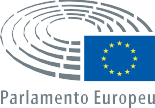 9 junho 2024#eleicoeseuropeias2024ELEIÇÃO PARA O PARLAMENTO EUROPEUEMBAIXADA DE PORTUGAL EM 	EditalLISTAS DEFINITIVAMENTE ADMITIDAS	, Embaixador	de Portugal em	 faz público, nos termos do artigo 36.º, da Lei n.º 14/79, de 16 de maio,que foram definitivamente admitidas à eleição para a Assembleia da República, as seguintes listas:Candidatos:(denominação da lista)(nome)(nome)(nome)etc.Candidatos:(denominação da lista)(nome)(nome)(nome)etc.	, 	 de 	 de 2024O Embaixador(assinatura e autenticação)NOTA: Este edital é afixado à porta da Embaixada e de todos os Consulados ou Postos Consulares e também à porta e no interior da assembleia ou secção de voto no dia da eleição (para este efeito são entregues ao presidente da mesa, com a restante documentação eleitoral).EditalDESDOBRAMENTOS DAS ASSEMBLEIAS DE VOTO		, titular do posto ou da secção consular /Funcionário do quadro de pessoal diplomático com maior categoria a seguir ao Embaixador, do Consulado de Portugal, faz público, nos termos e para os efeitos do n.º 3, do artigo 40.º, da Lei n.º 14/79, de 16 de maio, que a Assembleia de Voto desta área geográfica, foi desdobrada em	 secções de voto que vão funcionar nos locais seguintes:Secção de voto n.º 1 - 	Secção de voto n.º 2 - Secção de voto n.º 3 - Secção de voto n.º 4 - etc.(local) (local) (local) (local)Mais torna público, de acordo com o estabelecido no n.º 4 do mesmo dispositivo legal que, desta decisão pode ser interposto recurso para o Embaixador, no prazo de dois dias, por iniciativa da Comissão Recenseadora ou de, pelo menos, 10 eleitores inscritos no recenseamento desta unidade geográfica.	, 	 de 	 de 2024O Titular do Posto Consular(assinatura e autenticação)NOTA: Este edital será afixado à porta do Consulado ou Posto Consular (locais de voto, instalações diplomáticas).EditalMAPA DEFINITIVO DAS ASSEMBLEIAS E SECÇÕES DE VOTONos termos do n.º 5, do artigo 40.º, da Lei n.º 14/79, de 16 de maio, torna-se público que na área deste distrito consular vão funcionar as seguintes Assembleias e Secções de Voto:Secção/Posto Consular 	Secção de voto n.º 1 - 	(local)Secção de voto n.º 2 - 	(local)Secção de voto n.º 3 - 	(local)Secção de voto n.º 4 - 	(local)Secção/Posto Consular 	Secção de voto n.º 1 - 	(local)Secção de voto n.º 2 - 	(local)Secção de voto n.º 3 - 	(local)Secção de voto n.º 4 - 	etc.(local)	, 	 de 	 de 2024O Titular do Posto Consular(assinatura e autenticação)NOTA: Este mapa é afixado nos consulados e postos consularesCada Consulado ou posto consular deve enviar exemplares para afixação na Embaixada respetiva.EditalLOCAIS E HORÁRIOS DE FUNCIONAMENTO DAS ASSEMBLEIAS OU SECÇÕES DE VOTO E ELEITORES QUE NELAS VOTAM	, titular do posto ou da secção consular /Funcionário do quadro de pessoal diplomático com maior categoria a seguir ao Embaixador, do Consulado de Portugal, faz público, nos termos dos n.os 1 e 2 do artigo 43.º da Lei n.º 14/79, de 16 de maio, que as secções de voto desta área geográfica 		, funcionam entre as 07.00 e as 19.00 horas do dia 8 de junho e das 08.00 horas até à hora limite do exercício do direito de voto em território nacional no dia 9 de junho (n.os 2 e 3, do artigo 20.º, da Lei n.º 14/79, de 16 de maio), no(s) seguinte(s) local(ais):Secção de voto n.º 1: 	(local)(do eleitor 	(nome do primeiro eleitor)ao eleitor).(nome do último eleitor)Secção de voto n.º 2: 	(local)(do eleitor 	(nome do primeiro eleitor)ao eleitor).(nome do último eleitor)	, 	 de 	 de 2024O Titular do Posto Consular(assinatura e autenticação)NOTA: 1. No caso de Consulados ou Postos Consulares em que haja apenas um local de voto o edital contém apenas:"A assembleia de voto para os eleitores que optaram por votar presencialmente, inscritos no recenseamento desta área geográfica funciona em	"(local)2. Este modelo de edital deverá ser afixado nos consulados, postos consulares e locais de voto.CREDENCIAL (1)	, inscrito no recenseamento eleitoral(nome)do Consulado ou posto consular de 	, portador do Cartão deCidadão/Bilhete de identidade n.º 	, é delegado/suplente de 	(2) na Assembleia/Secção de voto n.º 	 do Consulado ou Posto Consular de	 eleição para o Parlamento Europeu, que se realiza nos dias 8 e 9 de junho de 2024.	, 	 de 	 de 2024 (3)O Titular do Posto Consular(assinatura e autenticação)NOTA: (1) O preenchimento deste documento compete aos partidos políticos ou candidaturas e deve ser entregue no Consulado ou Posto Consular juntamente com uma relação de todos os seus delegados com a indicação da assembleia ou secção de voto para que foram designados, nos prazos e para os efeitos legais.Lista de candidatura.A preencher pela entidade emissora.EditalDESIGNAÇÃO DOS MEMBROS DA MESA	, titular do posto ou da secção consular /Funcionário do quadro de pessoal diplomático com maior categoria a seguir ao Embaixador do Consulado de Portugal de 		 faz público, nos termos e para os efeitos do n.º 4, do artigo 47.º, da Lei n.º 14/79, de 16 de maio, que foram designados para desempenhar funções de membros de mesa da Assembleia de Voto de 			 os seguintes cidadãos:Secção de voto n.º 	Presidente 	 N.º de identificação civil 	 Suplente 	 N.º de identificação civil 	 Secretário 	 N.º de identificação civil 	 Escrutinador 	  N.º de identificação civil 	 Escrutinador 	  N.º de identificação civil 	Secção de voto n.º 	etc........................................................................................................................................................................................................Mais torna público que, desta decisão, pode qualquer eleitor recorrer no prazo de 2 dias, para o titular do posto ou da secção consular /Funcionário do quadro de pessoal diplomático com maior categoria a seguir ao Embaixador do Consulado de Portugal, com fundamento na preterição dos requisitos fixados na lei.	, 	 de 	 de 2024O Titular do Posto Consular(assinatura e autenticação)NOTA: Este edital será afixado à porta das instalações onde as mesas se vão reunir, no prazo de 48 horas após a designação.OFÍCIO A ENVIAR AOS MEMBROS DAS MESAS(nome)(morada)Assunto: Designação para o exercício de funções de membro de mesa Eleição para o Parlamento Europeu – 9 de junho de 2024Exm.º(a) Senhor(a)Conforme cópia do alvará de nomeação que se remete em anexo, foi V. Exa. designado(a) para exercer funções de membro de mesa, na secção de voto n.º 		 da assembleia de voto que funcionará em 	(local)	, nos próximos dias 8 e 9 de junho de 2024.Em conformidade com o estabelecido no n.º 4, do artigo 44.º, da Lei n.º 14/79, de 16 de maio, o desempenho das referidas funções, que consubstancia o exercício de um dever cívico fundamental, é obrigatório.Caso não lhe seja possível assegurar o desempenho das funções para que foi designado, por motivo de força maior ou justa causa, deve comunicar tal facto ao titular do posto ou da secção consular/Funcionário do quadro de pessoal diplomático com maior categoria a seguir ao Embaixador do Consulado de Portugal, o mais tardar até 3 dias antes do ato eleitoral, justificando, fundamentadamente, essa impossibilidade (artigo 44.º, n.os 5, 6 e 7, da Lei n.º 14/79, de 16 de maio).A finalizar, mais se informa que, nos próximos dias 8 e 9 de junho, V. Exa. deve comparecer no local de funcionamento da secção de voto para que foi nomeado, pelas 06.00 e 07.00 horas, respetivamente, atenta a necessidade de preparação de todo o material destinado às operações de votação e apuramento, com vista a que se possa dar início às operações eleitorais às 07.00 horas do dia 8 de junho e 08.00 horas do dia 9 de junho.Com os melhores cumprimentos	, 	 de 	 de 2024O Titular do Posto Consular(assinatura e autenticação)NOTA: Este ofício deve ser acompanhado do Alvará de nomeação devidamente autenticado (PE-8). Os membros da mesa devem saber ler e escrever português e estar inscritos nos cadernos de recenseamento da assembleia/secção de voto para que foram nomeados (art.º 44.º, n.º 3).AlvaráNOMEAÇÃO DOS MEMBROS DAS MESAS DAS ASSEMBLEIAS DE VOTO		, titular do posto ou da secção consular /Funcionário do quadro de pessoal diplomático com maior categoria a seguir ao Embaixador do Consulado de Portugal de 			, faz público, nos termos do n.º 6 do artigo 47.º da Lei n.º 14/79, de 16 de maio, e com referência aos cargos a desempenhar, os cidadãos abaixo indicados para membros da mesa (da Secção de Voto n.º 	), da Assembleia de Voto de 	.Presidente 	  N.º de identificação civil 	 Suplente 	  N.º de identificação civil 	 Secretário 	  N.º de identificação civil 	 Escrutinador 	  N.º de identificação civil 	 Escrutinador 	 N.º de identificação civil 		, 	 de 	 de 2024O Titular do Posto Consular(assinatura e autenticação)EditalSUBSTITUIÇÃO DOS MEMBROS DAS ASSEMBLEIAS DE VOTO			, titular do posto ou da secção consular /Funcionário do quadro de pessoal diplomático com maior categoria a seguir ao Embaixador do Consulado de Portugal de 		, faz público, nos termos do n.º 7, do artigo 44.º, da Lei n.º 14/79, de 16 de maio, que passa(m) a desempenhar as funções de membro(s) da mesa da secção de voto n.º 	 da assembleia de voto de 	 o(s) seguinte(s) cidadão(s):Presidente 	 N.º de identificação civil 	 Suplente 	 N.º de identificação civil 	 Secretário 	 N.º de identificação civil 	 Escrutinador 	  N.º de identificação civil 	 Escrutinador 	  N.º de identificação civil 		, 	 de 	 de 2024O Titular do Posto Consular(assinatura e autenticação)NOTA: Este edital deve ser imediatamente afixado.ELEIÇÕES EUROPEIAS9 junho 2024#eleicoeseuropeias2024ELEIÇÃO PARA O PARLAMENTO EUROPEUEMBAIXADA DE PORTUGAL EM 	EditalDESISTÊNCIA DE LISTA(S)	, Embaixador de Portugal em	 faz público, que segundo notificação do Tribunal Constitucional, se verificou(aram) a(s) desistência(s) da(s) seguinte(s) lista(s):	, 	 de 	 de 2024O Embaixador(assinatura e autenticação)NOTA: Deste edital devem ser enviadas cópias às embaixadas e postos consulares que dele devem extrair cópias para serem afixadas às portas dasassembleias eleitorais.Exmo. SenhorPresidente da mesa da Assembleia/Secção de Voto n.º 	 de 	SOBRESCRITO OU PACOTE.......................................................................................................................................................................................................Este sobrescrito contém 	 boletins de voto, duas matrizes em braille e os editais com as listas definitivamente admitidas.NOTA: Este sobrescrito deve conter os boletins de voto, em número igual ao dos eleitores inscritos na assembleia ou secção de voto acrescido de 20%, deve ser lacrado e entregue ao presidente da mesa até 3 dias antes da eleição (artigo 52.º e n.º 7, do artigo 95.º, da Lei n.º 14/79, de 16 de maio). Este só pode ser aberto no próprio dia da eleição, após o início dos trabalhos da assembleia ou secção de voto a que respeita, devendo os membros de mesa verificar se o número de boletins, bem como das matrizes em braille, recebido corresponde ao indicado.Exmo. SenhorPresidente da mesa da Assembleia/Secção de Voto n.º 	 de 	SOBRESCRITO OU PACOTE.......................................................................................................................................................................................................Este sobrescrito contém um caderno destinado às atas das operações eleitorais e demais impressos e mapas que se torne necessário utilizar no ato da eleição.ReciboRecebi, nos termos dos artigo 52.º da Lei n.º 14/79, de 16 de maio, do Titular do Posto ou da Secção Consular/Funcionário do quadro de pessoal diplomático com maior categoria a seguir ao Embaixador, do Consulado de Portugal de 	 :um caderno de atas;impressos, mapas e demais documentos eleitorais;os boletins de voto e respetivas matrizes em braille (2); destinados à eleição para o Parlamento Europeu.	, 	 de 	 de 2024O Presidente da MesaAssembleia de Voto/Secção de Voto n.º 	de 	(assinatura)NOTA: Toda esta documentação deve ser entregue o mais tardar até 3 dias antes da eleição.SECÇÃO DE VOTON.º 	Do eleitor 	(nome)Ao eleitor 	(nome)NOTA: Cartaz a ser afixado à porta das secções de voto onde haja desdobramento da assembleia de voto. Recomenda-se que a dimensão seja, no mínimo, A3.EditalCONSTITUIÇÃO DA MESA	, Presidente da Mesa desta Assembleia de Voto/Secção de Voto, faz público, nos termos do n.º 2, do artigo 48.º, da Lei n.º 14/79, de 16 de maio, que pelas     horas do dia     de 		 de 2024 se constituiu a Mesa a ela referente com os seguintes membros:Presidente 	  N.º de identificação civil 	 Suplente 	  N.º de identificação civil 	 Secretário 	  N.º de identificação civil 	 Escrutinador 	 N.º de identificação civil 	 Escrutinador 	  N.º de identificação civil 	Mais faz público que nesta Assembleia de Voto/Secção de Voto estão inscritos	 eleitores.Para constar, e demais efeitos, se lavrou o presente edital, que vai ser afixado à porta desta Assembleia de Voto/Secção de voto.	, 	 de 	 de 2024O Presidente da Mesa(assinatura)EditalALTERAÇÕES À CONSTITUIÇÃO DA MESA	, Presidente da Mesa desta Assembleia de Voto/Secção de Voto, faz público, nos termos do n.º 1 do artigo 49.º, da Lei n.º 14/79, de 16 de maio, que pelas     horas houve alteração na constituição da Mesa pelos motivos seguintes:A constituição da Mesa passa a ser a seguinte:Presidente 	  N.º de identificação civil 	 Suplente 	  N.º de identificação civil 	 Secretário 	  N.º de identificação civil 	 Escrutinador 	  N.º de identificação civil 	 Escrutinador 	 N.º de identificação civil 	Para constar se passou o presente edital, que vai ser afixado à porta do edifício onde decorre esta eleição.	, 	 de 	 de 2024O Presidente da Mesa(assinatura)CertidãoA solicitação do próprio certifica-se que 	, eleitor desta Comissão Recenseadora exerceu o seu direito de sufrágio nesta Assembleia/Secção de Voto.	, 	 de 	 de 2024O Presidente da Mesa(assinatura)NOTA: Esta certidão pode ser autenticada, se tal for solicitado pelo eleitor, pela Comissão Recenseadora ou Consulado.Decisão da MesaTendo sido apresentado por 	 à Mesa desta Assembleia/Secção de Voto a seguinte reclamação, protesto ou contraprotesto:Deliberou esta mesa, por maioria absoluta (ou unanimidade) dos membros presentes, que:	, 	 de 	 de 2024O Presidente da Mesa(assinatura)Certidão(DA DELIBERAÇÃO DA MESA SOBRE RECLAMAÇÕES, PROTESTOS OU CONTRAPROTESTOS)Na sequência do requerimento elaborado por 		 delegado (suplente do delegado) da lista 	, ao abrigo da alínea d), do n.º 1 do artigo 50.º, da Lei n.º 14/79, de 16 de maio, certifica-se que:	, 	 de 	 de 2024O Presidente da Mesa(assinatura)Certidão(EXERCÍCIO DE FUNÇÕES DE MEMBRO DE MESA)Nos termos e para os efeitos do artigo 48.º, n.º 5, da Lei n.º 14/79, de 16 de maio, a pedido/requerimento de 	, que comprovei ser membro desta mesa eleitoral, através da apresentação do respetivo alvará de nomeação, certifico que o mesmo desempenhou as inerentes funções.	, 	 de 	 de 2024O Presidente da Mesa(assinatura)NOTA: Esta certidão deve acompanhar a cópia do alvará de nomeação para efeitos de prova do estipulado no artigo 48.º, n.os 5 e 6 (direito dos membros da mesa da dispensa do dever de comparência ao respetivo emprego ou serviço nos dias da eleição e no seguinte) quando exerçam funções em entidades ou serviços oficiais nacionais.Certidão(EXERCÍCIO DE FUNÇÕES DE DELEGADO/SUPLENTE DE DELEGADO DA LISTA)Na sequência do pedido/requerimento apresentado por 	, que comprovei ser delegado/suplente de delegado da lista 	  a esta Assembleia/Secção de Voto através da apresentação do respetivo alvará, certifico, para efeitos do previsto no artigo 50.º-A, n.º 2, da Lei n.º 14/79, de 16 de maio, que o mesmo exerceu essas funções.	, 	 de 	 de 2024O Presidente da Mesa(assinatura)NOTA: Esta certidão deve acompanhar a credencial para efeitos da prova referida no artigo 48.º, n.os 5 e 6.Certidão de AfixaçãoA mesa da Assembleia / Secção de Voto n.º 	do Consulado ou Posto Consular de 	Certifica que às 	 horas e 	 minutos de hoje, se faz afixar na porta principal do edifício onde está instalada, o edital tornando público 	Por ser verdade, se passa a presente certidão.	, 	 de 	 de 2024O Presidente da Mesa(assinatura)NOTA: Este modelo de certidão, de caráter residual, destina-se a publicar qualquer ocorrência/deliberação da mesa cuja natureza imponha ou aconselhe a sua publicação e que não esteja expressamente prevista em qualquer outro modelo disponibilizado.Exmo. Senhor Embaixador de Portugalem 	SOBRESCRITO OU PACOTE.......................................................................................................................................................................................................(FECHADO E LACRADO)NOTA: Este sobrescrito destina-se a conter os boletins de voto não utilizados e os inutilizados ou deteriorados pelos eleitores, bem como as matrizes em braille, e deve ser remetido fechado e lacrado, no dia seguinte ao da eleição (n.ºs 8 e 9 do artigo 86.º do Decreto-Lei n.º 319-A/76, de 3 de maio). Dentro deste sobrescrito segue também o ofício de modelo PE-24.OFÍCIOExmo. Senhor Embaixador de Portugalem 	Assunto: Número de boletins de voto recebidos e matrizes em braille. Boletins de voto não utilizados e inutilizados ou deteriorados.O Presidente desta Assembleia/Secção de Voto n.º tendo recebido 	 boletins de voto e 			 matrizes em braille, para serem utilizados nas operações de votação vem, nos termos do disposto dos n.ºs 8 e 9, do Decreto-Lei n.º 319-A/76, de 3 de maio, devolver a V. Ex.ª	 boletins de voto não utilizados e 	 inutilizados ou deteriorados pelos eleitores e 		 matrizes em braille.Com os melhores cumprimentos.	, 	 de 	 de 2024O Presidente da Mesa(assinatura)NOTA: Este ofício será introduzido no sobrescrito de modelo PE-23.EditalNÚMERO DE BOLETINS DE VOTO ENTRADOS NA URNA		, Presidente desta Assembleia/Secção de Voto, faz público, nos termos do n.º 4, 91.º do Decreto-Lei n.º 319-A/76, de 3 de maio, que o número de boletins de voto entrados na(s) urna(s) desta Assembleia/Secção de Voto é de 	.Para constar se lavrou este edital que, depois de lido em voz alta, vai ser afixado à porta principal desta Assembleia/Secção de Voto.	, 	 de 	 de 2024O Presidente da Mesa(assinatura)NOTA: Este edital deve ser afixado à porta principal da Assembleia ou Secção de Voto.EditalVOTOS ATRIBUÍDOS A CADA LISTA VOTOS EM BRANCO E VOTOS NULOS	, Presidente desta Assembleia/Secção de Voto, faz público, nos termos do n.º 5 do artigo 92.º do Decreto-Lei n.º 319- A/76, de 3 de maio, que é o seguinte o número de votos atribuídos a cada lista:	, 	 votos(denominação da lista)	, 	 votos(denominação da lista)	, 	 votos(denominação da lista)etc.....Mais faz público que:O n.º de votos em branco é de 		 O n.º de votos nulos é de 		, 	 de 	 de 2024O Presidente da Mesa(assinatura)NOTA: Este edital deve ser afixado à porta principal da Assembleia ou Secção de Voto.Exmo. SenhorPresidente da Assembleia de Apuramento Intermédio de 	SOBRESCRITO OU PACOTE.......................................................................................................................................................................................................(FECHADO E LACRADO)NOTA: Este sobrescrito destina-se, nos termos dos artigos 93.º e 96.º do Decreto-Lei n.º 319-A/76, de 3 de maio, a conter a ata, os cadernos eleitorais, e ainda os boletins de voto com votos nulos e aqueles sobre os quais hajam incidido reclamações ou protestos, depois de rubricados, e demais documentos respeitantes à eleição. Ele conterá também o ofício de modelo PE-28. Será remetido pelo Presidente da Assembleia ou Secção de Voto, ao Presidente da Assembleia de Apuramento Intermédio pela via mais expedita.Em cada área de jurisdição consular constitui-se uma assembleia de apuramento intermédio, que funciona no edifício da embaixada ou consulado (artigo 97.º-A do Decreto-Lei n.º 319-A/76, de 3 de maio).OFÍCIOExmo. SenhorPresidente da Assembleia de Apuramento Intermédio de 	Assunto: Remessa da documentação eleitoral.Junto se remetem a V. Exa. ao abrigo dos artigos 93.º e 96.º do Decreto- Lei n.º 319-A/76, de 3 de maio, a ata das operações de votação e apuramento parcial, os boletins de voto contendo os votos nulos e os boletins de voto sobre os quais foram apresentadas reclamações ou protestos, depois de rubricados, e os demais documentos respeitantes à eleição.Com os melhores cumprimentos.	, 	 de 	 de 2024O Presidente da Mesa(assinatura)NOTA: Este ofício destina-se a ser introduzido no sobrescrito ou pacote de modelo PE-27.ELEIÇÕES EUROPEIAS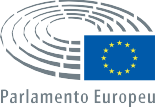 9 junho 2024#eleicoeseuropeias2024ELEIÇÃO PARA O PARLAMENTO EUROPEUEMBAIXADA DE PORTUGAL EM 	ReciboRecebi do Presidente da Assembleia/Secção de voto n.º 	 de 	   as atas, os boletins de voto com votos nulos e aqueles sobre os quais incidem reclamação ou protesto e demais documentação respeitante à eleição para o Parlamento Europeu nos termos do disposto nos artigos 93.º e 96.º do Decreto-Lei n.º 319-A/76, de 3 de maio.	, 	 de 	 de 2024O Presidente da Assembleia de Apuramento Intermédio(assinatura)Exmo. Senhor Embaixador de Portugalem 	SOBRESCRITO OU PACOTE.......................................................................................................................................................................................................(FECHADO E LACRADO)NOTA: Este sobrescrito destina-se a conter os boletins de voto com votos válidos e os boletins de com votos em branco. Deverá incluir tambémo ofício de modelo PE-31 e ser lacrado.ELEIÇÕES EUROPEIAS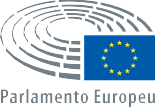 9 junho 2024#eleicoeseuropeias2024ELEIÇÃO PARA O PARLAMENTO EUROPEUASSEMBLEIA DE VOTO DE 	 SECÇÃO DE VOTO N.º 	 OFÍCIOExmo. Senhor Embaixador de Portugalem 	Assunto: Envio de boletins de voto com votos válidos e votos em branco.Ao abrigo do disposto no n.º 1 do artigo 94.º, do Decreto-Lei n.º 319-A/76, de 3 de maio, junto remeto a V. Exa. os boletins de voto que não foram objeto de reclamação ou protesto tendo sido, portanto, considerados no apuramento. Remetem-se também, ao abrigo do mesmo preceito, os boletins de voto com votos em branco.Com os melhores cumprimentos.	, 	 de 	 de 2024O Presidente da Mesa(assinatura)NOTA: Este ofício acompanha o sobrescrito ou pacote lacrado (modelo PE-30) que contém os boletins de voto a serem confiados à guarda do Embaixador, nas 24 horas imediatas ao apuramento, e que devem mais tarde ser destruídos nos termos do n.º 2 do artigo 94.º.EditalDESIGNAÇÃO DOS MEMBROS DA ASSEMBLEIA DE APURAMENTO INTERMÉDIO	, Presidente da Assembleia de Apuramento Intermédio de 		 faz público, nos termos do n.º 2 do artigo 98.º do Decreto-Lei n.º 319-A/76, de 3 de maio, que foram designados para desempenhar funções de membros desta assembleia de apuramento os seguintes cidadãos:Presidente	Secretário 		, 	 de 	 de 2024O Presidente da Assembleia de Apuramento Intermédio(assinatura e autenticação)NOTA: Este edital é afixado à porta do edifício da Embaixada, imediatamente a seguir à constituição da Assembleia (antevéspera do dia designado para a eleição)ELEIÇÕES EUROPEIAS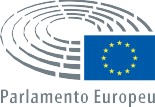 9 junho 2024#eleicoeseuropeias2024ELEIÇÃO PARA O PARLAMENTO EUROPEUASSEMBLEIA DE APURAMENTO INTERMÉDIO DE  EditalAPURAMENTO INTERMÉDIO	, Presidente da Assembleia de Apuramento Intermédio de		faz público, nos termos do artigo 102.º do Decreto-Lei n.º 319-A/76, de 3 de maio, que é o seguinte o resultado do apuramento efetuado:N.º total de eleitores inscritos . . . . . . . . . . . . . . . . . . . . . . . . . . . . . . . . . . . . . . . .N.º total de votantes . . . . . . . . . . . . . . . . . . . . . . . . . . . . . . . . . . . . . . . . . . . . . . . .		N.º total de votos				(denominação da lista)N.º total de votos				(denominação da lista)N.º total de votos				(denominação da lista)N.º total de votos				(denominação da lista).	etc.N.º de votos em branco . . . . . . . . . . . . . . . . . . . . . . . . . . . . . . . . . . . . . . . . . . . . .		N.º de votos nulos . . . . . . . . . . . . . . . . . . . . . . . . . . . . . . . . . . . . . . . . . . . . . . . . . .			, 	 de 	 de 2024O Presidente da Assembleia(assinatura e autenticação)NOTA: Este edital é afixado à porta da Embaixada.CertidãoEXERCÍCIO DE FUNÇÕES DE MEMBRO DA ASSEMBLEIA DE APURAMENTO	, Presidente da Assembleia de Apuramento Intermédio de 		 certifica, para os efeitos do n.º 5 do artigo 98.º do Decreto-Lei n.º 319-A/76, de 3 de maio, que 				 exerceu funções de membro desta assembleia entre os dias 	.	, 	 de 	 de 2024O Presidente da Assembleia(assinatura e autenticação)